The British Geotechnical Association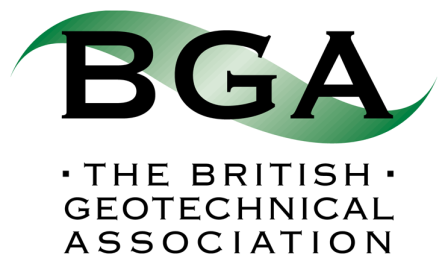 Application for Concessionary Student Membership in 2018Part A -Personal detailsPart B - Course detailsEndorsed by academic staff member:   ………………………..………………     …………………………..………………							(PRINT)				(SIGN)Part C - Annual subscriptionStudents joining the BGA are eligible for a special introductory subscription rate of £20 covering membership (including a monthly copy of Ground Engineering but excluding international society membership) from 1st October 2017 until 31st December 2018 but no pro rata discounts apply if joining part-way through this period.The £20 subscription can be paid by cheque, direct debit using the remittance form overleaf, or by card.NotesContinuation:  the subscription for any subsequent years of membership (i.e. 2019 onward) will revert to either the standard student rate (currently £40) or the standard individual rate (currently £71), as applicable.Eligibility:  this introductory offer is only open to students who are attending university in the UK. It is not available to students who are already BGA members.Part D - Data Protection Statement The Institution of Civil Engineers and Thomas Telford Ltd maintain BGA membership details, including addresses, email addresses, professional history and interest where notified which will be used confidentially for normal purposes, including subscription collection, mailing of publications and notification of conferences and events.  Overseas members may have their data transferred to International Country representatives for administration of local events in their country of residence.  We also use the information to target journals, training and other services we provide.  If you do not wish to receive information of this type, please inform the Data Protection Officer, in writing or by email at the address given below.  We generate significant income on your behalf from carefully screened third parties who can offer you services but only arrange this where we believe most of our members and customers will welcome the opportunity. This helps to pay for enhanced services.  If you do not wish to receive such information, please tick the relevant boxes:  I do not wish to receive information from ICE/TTL or BGA   	(ii)  	 I do not wish to receive 3rd party information          If you have any queries regarding data protection, please contact The Data Protection Officer at the Institution of Civil Engineers, One Great George Street, Westminster, London. SW1P 3AA or email dataprotection@ice.org.uk Continued overleaf2018 APPLICATION FOR CONCESSIONARY STUDENT MEMBERSHIP (Cont.)Part E - Your RemittancePlease choose and complete one of the following payment options:	I wish to pay by credit card (by VISA/MASTERCARD/SWITCH) Once your application has been processed you will receive a BGA welcome letter from the ICE which will provide you with your BGA membership number.  You can then make your payment by Credit Card either via your MyICE account or by calling the ICE Membership Services Team on 020 7665 2227 where your payment will be processed over the telephone. MyICE is an account that you can set up using your membership number at www.ice.org.uk/MyICE which will allow you to make your subscription payment, obtain receipts for your payments, process your membership renewal, update your contact information and maintain a record of your attendance at events where online booking has been available.Please contact the BGA Secretariat on 020 7665 2007 if you have any queries regarding credit card payment or your MyICE account.I wish to pay by direct debit (see below) I enclose a cheque payable to the Institution of Civil Engineers for:	£ _________________Please send both pages of this completed form, together with your remittance if paying by cheque, to The Secretary, BGA at the Institution of Civil Engineers, One Great George Street, London, SW1P 3AA or by e-mail to bga@ice.org.uk. TitleForename(s)SurnameDate of birthFull postal address (including postcode)EmailUniversityCourse type (e.g. BEng, MEng, MSc, PhD) and titleYear commencedYear expected to completeDirect Debit paymentInstruction to your bank or building society. Please complete this form and return it to the Institution of Civil Engineers, One Great George Street, London SW1P 3XB. UKDirect Debit paymentInstruction to your bank or building society. Please complete this form and return it to the Institution of Civil Engineers, One Great George Street, London SW1P 3XB. UKName and full address of your bank or building societyName of Account HolderTo The ManagerAccount numberBank/Building SocietyBranch sort code                      -               -Address……………………………………………………………………………………………………………………………………………………………………………………………………………………………………………………………………………………Postcode …………………………………………….Originators identification number        991192____________________________________________Your membership number   00   /____________________________________________Instruction to your bank or building society.Please pay the Institution of Civil Engineers Direct Debits from the account detailed on this instruction, subject to the safeguards assured by The Direct Debit Guarantee. I understand that this instruction may remain with the Institution of Civil Engineers and, if so, details will be passed electronically to my Bank/Building Society.SignatureDateThe Direct Debit GuaranteeAll banks and building societies that take part in the Direct Debit scheme offer the guarantee.  The efficiency of the Scheme is monitored by your own Bank or Building Society.  If the amount to be paid or the payment dates change the Institution of Civil Engineers will notify you 14 days in advance of your account being debited, or as otherwise agreed.  If the Institution of Civil Engineers or your Bank/Building Society makes an error, you are guaranteed a full and immediate refund from your branch of the amount paid.  You can cancel a Direct Debit at any time by writing to your bank of Building Society.  Please also send a copy of your letter to the Institution of Civil Engineers.The Direct Debit GuaranteeAll banks and building societies that take part in the Direct Debit scheme offer the guarantee.  The efficiency of the Scheme is monitored by your own Bank or Building Society.  If the amount to be paid or the payment dates change the Institution of Civil Engineers will notify you 14 days in advance of your account being debited, or as otherwise agreed.  If the Institution of Civil Engineers or your Bank/Building Society makes an error, you are guaranteed a full and immediate refund from your branch of the amount paid.  You can cancel a Direct Debit at any time by writing to your bank of Building Society.  Please also send a copy of your letter to the Institution of Civil Engineers.